Gingerbread (Perník)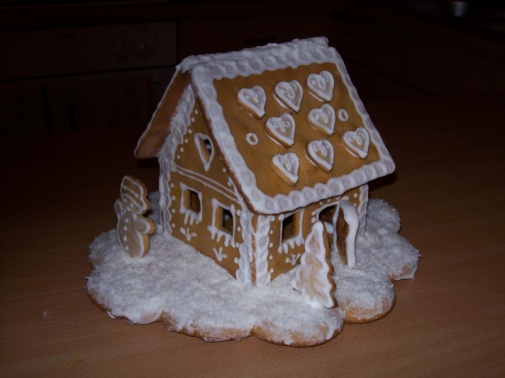 Ingredients:250 g honey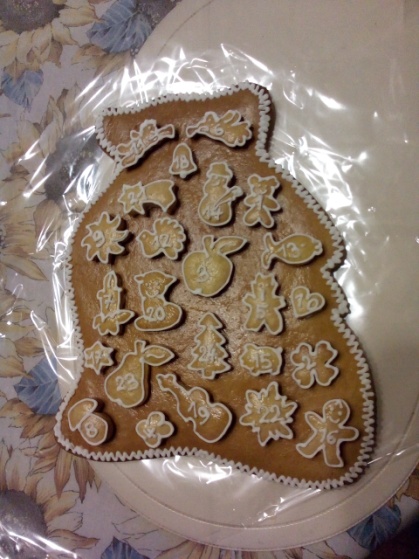 250 g sugar 150 g butter 650 g smooth flour 2 eggs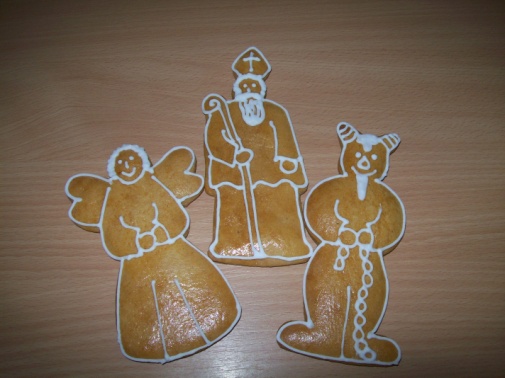 1 spoon of soda1 spoon of rum1 backing powderInstructions:mix all ingredients together then give the pastry to the fridge for one day (at least)next day roll pastry to 4mmthan cut out small pieces pastry with cookie cutter bake the gingerbread in the oven preheated to 180°C spread the baked gingerbread with the whipped eggYou can decorate the gingerbread with icing made from egg whites.